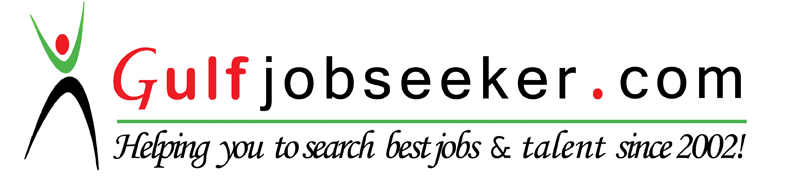 Contact HR Consultant for CV No: 156145E-mail: response@gulfjobseekers.comWebsite: http://www.gulfjobseeker.com/employer/cvdatabasepaid.phpEDUCATION  Particulars                                                                                                     Institute                                                   Year 	ORGANIZATIONAL EXPERIENCEARAMEX EMIRATES LLCDesignation: Operations Team MemberFrom: January 2014 to till dateOfficial Responsibilities:     Inbound & outbound Shpts reconciliation.     Inbound & outbound record maintaining.     Issuing the Delivery Order through CALOGI.     Clearing the incoming materials that are duty payable from the DXB Customs through online.     Sort out various origin shipments and forwarding to all destinations. 	Communicating with airlines and airline associated services to allocate the booking for outgoing materials.     Getting the approval from Dubai Customs for outgoing materials to specific destinations.     Communicate with all Aramex network & Airline as well.     Attending in incoming telephone calls and mails and triggering appropriate action.COMSATS INSTITUTE OF INFORMATION TECHNOLOGYDESIGNATION: HR INTERNFROM: JAN-2012 TO APR-2012Official Responsibilities:     Making the seniority list of faculty & non faculty staff of university.     Making the file arranged.     Notification circulation.QUBEE JOIN INDesignation: Admin AssistantFrom: March 2010 to January 2012Official Responsibilities:Verification of New JoinerJoining Report and other DocumentationIssuance of Offer, Contract or Appointment LetterGlobal Code of Conduct, New Joiners Maintaining Data Base for Leave Record Maintaining Trainees Leave RecordMaintaining Attendance Register Staff / TraineeCOMPUTER PROFICIENCY/ PRESENTATIONKnowledge in Spreadsheets, Word Processors, Presentation Software and Drawing Tools through use of the following tools:Microsoft Office applications, including MS Excel, MS Word and MS Powerpoint. Good Hardware & Software knowledgeGood Typing speed of 30 WPMLANGUAGEUrdu English Punjabi ArabiPERSONAL DATADate of Birth:     02 Jan 1987Gender:             Male Marital Status:    Single Nationality:         Masters of Business Administration (HR)Comsats Institute of InformationTechnology, IslamabadComsats Institute of InformationTechnology, IslamabadJune 2012Bachelor of Science (B.Sc.)Govt. Degree CollegeBahauddin Zakariya UniversityJune 2009Higher School Secondary Certificate (Computer Science)Board of Intermediate & Secondary2004Institute of Medical Science & Information TechnologyEducationModel Town, D.G Khan.S e c o n d a r y S c h o o l C e r t i f i c a t e ( S c i e n c e )Board of Intermediate & Secondary2002Govt. High SchoolEducationD.G.Khan.